STUDENT FEEDBACK FORM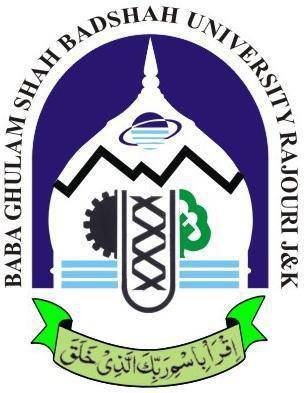 INTERNAL QUALITY ASSURANCE CELL (IQAC)BABA GHULAM SHAH BADSHAH UNIVERSITYRAJOURI (J&K)-185234Department of ………………………..Name of the StudentName of the StudentPhone No Phone No Phone No ProgrammeProgrammeEmail IDEmail IDEmail IDAcademic YearAcademic YearSem/YearSem/YearSem/YearPrevious Semester/ Year ResultPrevious Semester/ Year ResultDear Student,You are requested to give your frank and objective opinion about the curriculum on under mentioned indices for the purpose of improvements in succeeding Semesters/ Years. Score between 1 and 3 (1-disagree, 2- agree.3-strongly agree)Dear Student,You are requested to give your frank and objective opinion about the curriculum on under mentioned indices for the purpose of improvements in succeeding Semesters/ Years. Score between 1 and 3 (1-disagree, 2- agree.3-strongly agree)Dear Student,You are requested to give your frank and objective opinion about the curriculum on under mentioned indices for the purpose of improvements in succeeding Semesters/ Years. Score between 1 and 3 (1-disagree, 2- agree.3-strongly agree)Dear Student,You are requested to give your frank and objective opinion about the curriculum on under mentioned indices for the purpose of improvements in succeeding Semesters/ Years. Score between 1 and 3 (1-disagree, 2- agree.3-strongly agree)Dear Student,You are requested to give your frank and objective opinion about the curriculum on under mentioned indices for the purpose of improvements in succeeding Semesters/ Years. Score between 1 and 3 (1-disagree, 2- agree.3-strongly agree)Dear Student,You are requested to give your frank and objective opinion about the curriculum on under mentioned indices for the purpose of improvements in succeeding Semesters/ Years. Score between 1 and 3 (1-disagree, 2- agree.3-strongly agree)Dear Student,You are requested to give your frank and objective opinion about the curriculum on under mentioned indices for the purpose of improvements in succeeding Semesters/ Years. Score between 1 and 3 (1-disagree, 2- agree.3-strongly agree)Dear Student,You are requested to give your frank and objective opinion about the curriculum on under mentioned indices for the purpose of improvements in succeeding Semesters/ Years. Score between 1 and 3 (1-disagree, 2- agree.3-strongly agree)Dear Student,You are requested to give your frank and objective opinion about the curriculum on under mentioned indices for the purpose of improvements in succeeding Semesters/ Years. Score between 1 and 3 (1-disagree, 2- agree.3-strongly agree)Dear Student,You are requested to give your frank and objective opinion about the curriculum on under mentioned indices for the purpose of improvements in succeeding Semesters/ Years. Score between 1 and 3 (1-disagree, 2- agree.3-strongly agree)Dear Student,You are requested to give your frank and objective opinion about the curriculum on under mentioned indices for the purpose of improvements in succeeding Semesters/ Years. Score between 1 and 3 (1-disagree, 2- agree.3-strongly agree)Dear Student,You are requested to give your frank and objective opinion about the curriculum on under mentioned indices for the purpose of improvements in succeeding Semesters/ Years. Score between 1 and 3 (1-disagree, 2- agree.3-strongly agree)Dear Student,You are requested to give your frank and objective opinion about the curriculum on under mentioned indices for the purpose of improvements in succeeding Semesters/ Years. Score between 1 and 3 (1-disagree, 2- agree.3-strongly agree)Dear Student,You are requested to give your frank and objective opinion about the curriculum on under mentioned indices for the purpose of improvements in succeeding Semesters/ Years. Score between 1 and 3 (1-disagree, 2- agree.3-strongly agree)Dear Student,You are requested to give your frank and objective opinion about the curriculum on under mentioned indices for the purpose of improvements in succeeding Semesters/ Years. Score between 1 and 3 (1-disagree, 2- agree.3-strongly agree)Dear Student,You are requested to give your frank and objective opinion about the curriculum on under mentioned indices for the purpose of improvements in succeeding Semesters/ Years. Score between 1 and 3 (1-disagree, 2- agree.3-strongly agree)Dear Student,You are requested to give your frank and objective opinion about the curriculum on under mentioned indices for the purpose of improvements in succeeding Semesters/ Years. Score between 1 and 3 (1-disagree, 2- agree.3-strongly agree)Dear Student,You are requested to give your frank and objective opinion about the curriculum on under mentioned indices for the purpose of improvements in succeeding Semesters/ Years. Score between 1 and 3 (1-disagree, 2- agree.3-strongly agree)Dear Student,You are requested to give your frank and objective opinion about the curriculum on under mentioned indices for the purpose of improvements in succeeding Semesters/ Years. Score between 1 and 3 (1-disagree, 2- agree.3-strongly agree)Dear Student,You are requested to give your frank and objective opinion about the curriculum on under mentioned indices for the purpose of improvements in succeeding Semesters/ Years. Score between 1 and 3 (1-disagree, 2- agree.3-strongly agree)Dear Student,You are requested to give your frank and objective opinion about the curriculum on under mentioned indices for the purpose of improvements in succeeding Semesters/ Years. Score between 1 and 3 (1-disagree, 2- agree.3-strongly agree)Dear Student,You are requested to give your frank and objective opinion about the curriculum on under mentioned indices for the purpose of improvements in succeeding Semesters/ Years. Score between 1 and 3 (1-disagree, 2- agree.3-strongly agree)Dear Student,You are requested to give your frank and objective opinion about the curriculum on under mentioned indices for the purpose of improvements in succeeding Semesters/ Years. Score between 1 and 3 (1-disagree, 2- agree.3-strongly agree)Dear Student,You are requested to give your frank and objective opinion about the curriculum on under mentioned indices for the purpose of improvements in succeeding Semesters/ Years. Score between 1 and 3 (1-disagree, 2- agree.3-strongly agree)S.No.ParticularsParticularsCOURSE TITLECOURSE TITLECOURSE TITLECOURSE TITLECOURSE TITLECOURSE TITLECOURSE TITLECOURSE TITLECOURSE TITLECOURSE TITLECOURSE TITLECOURSE TITLECOURSE TITLECOURSE TITLECOURSE TITLECOURSE TITLECOURSE TITLECOURSE TITLECOURSE TITLECOURSE TITLES.No.ParticularsParticularsCOURSE CODECOURSE CODECOURSE CODECOURSE CODECOURSE CODECOURSE CODECOURSE CODECOURSE CODECOURSE CODECOURSE CODECOURSE CODECOURSE CODECOURSE CODECOURSE CODECOURSE CODECOURSE CODECOURSE CODECOURSE CODECOURSE CODECOURSE CODES.No.ParticularsParticulars12312331223123123123Coverage of Fundamental concepts.Coverage of Fundamental concepts.Fulfilment of the course objectives.Fulfilment of the course objectives.The Course workload was manageable.The Course workload was manageable.This Course is relevant to practical/ Lab work.This Course is relevant to practical/ Lab work.I participated actively in the course and maintained regular attendance. I participated actively in the course and maintained regular attendance. The learning and teaching methods encouraged participation.The learning and teaching methods encouraged participation.The provision of learning resources in the library were appropriate and adequate. The provision of learning resources in the library were appropriate and adequate. The teacher was responsive to student needs and problems.The teacher was responsive to student needs and problems.Suggestions if any:Suggestions if any:Suggestions if any:Suggestions if any:Suggestions if any:Suggestions if any:Suggestions if any:Suggestions if any:Suggestions if any:Suggestions if any:Suggestions if any:Suggestions if any:Suggestions if any:Suggestions if any:Suggestions if any:Suggestions if any:Suggestions if any:Suggestions if any:Suggestions if any:Suggestions if any:Suggestions if any:Suggestions if any:Suggestions if any: